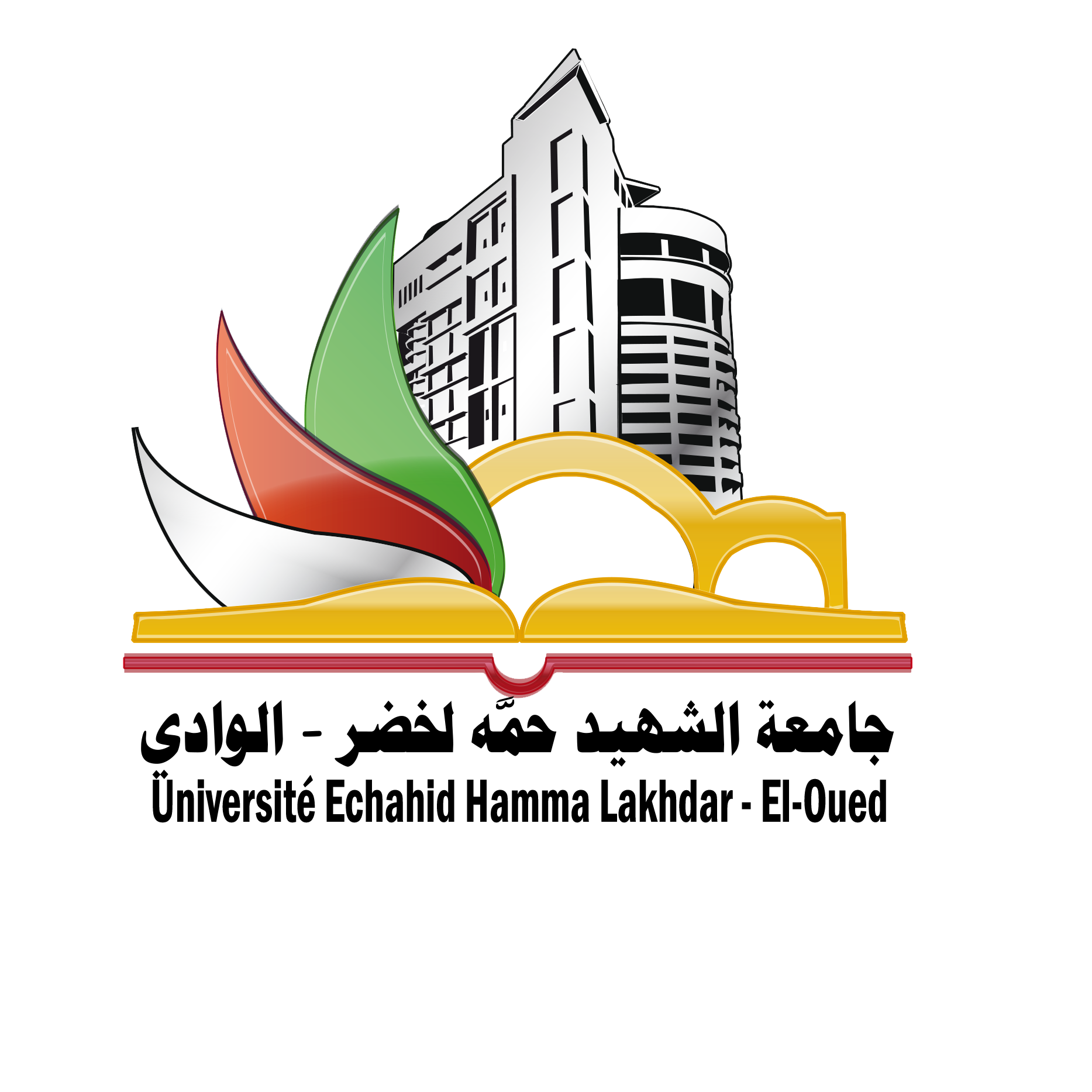 الملفات المطلوبة للطلبة في أي منحة–  شهادة التسجيل في السنة الجارية – شهادة الترتيب في الدفعة – كشوف النقاط للمسار الدراسي – رسالة تحفيزية بالانجليزية– شهادة التمكن من اللغة الانجليزية شهادة (B2) (– رسالة استقبال من طرف الجامعة المانحة ان وجدت     وثائق ضرورية :سيرة ذاتية بالانجليزية CVنسخة من جواز السفر ساري المفعول لمدة تفوق 6 شهر على الأقل شهادة تثبت محدودية الدخل خاصة بذوي الدخل الضعيف ( كشف الراتب أو البطالة للولي )  بالنسبة لذوي الاحتياجات الخاصة شهادة تثبت وضعيتهم قائمة المنشورات العلمية بالنسبة لطلبة الدكتوراه ان وجد 